§9012.  Confidential information1.  Reported information.  All information reported to or otherwise obtained by the board, its director or any of its employees which contains or relates to a trade secret, or which, if disclosed would put the person furnishing the information at a substantial competitive disadvantage, shall be considered confidential, except that the information may be disclosed to other federal, state or local officials concerned with enforcement of this chapter or when relevant in any proceeding under this chapter or any related law, rule or regulation.[PL 1977, c. 550, §1 (NEW).]2.  Refusal to release information.  In any action brought against a member, officer or employee of the board pursuant to Title 1, section 410, for refusal to release information in the custody or control of the board, it shall be a defense if the defendant refused to release the information in the good faith belief that such information was rendered confidential by the terms of subsection 1.[PL 1977, c. 550, §1 (NEW).]3.  State not liable.  No action for damages shall accrue against the State or the board, or the members, officers or employees of the board:A.  For the mistaken release of information rendered confidential by subsection 1.  [PL 1977, c. 550, §1 (NEW).][PL 1977, c. 550, §1 (NEW).]SECTION HISTORYPL 1977, c. 550, §1 (NEW). The State of Maine claims a copyright in its codified statutes. If you intend to republish this material, we require that you include the following disclaimer in your publication:All copyrights and other rights to statutory text are reserved by the State of Maine. The text included in this publication reflects changes made through the First Regular and First Special Session of the 131st Maine Legislature and is current through November 1, 2023
                    . The text is subject to change without notice. It is a version that has not been officially certified by the Secretary of State. Refer to the Maine Revised Statutes Annotated and supplements for certified text.
                The Office of the Revisor of Statutes also requests that you send us one copy of any statutory publication you may produce. Our goal is not to restrict publishing activity, but to keep track of who is publishing what, to identify any needless duplication and to preserve the State's copyright rights.PLEASE NOTE: The Revisor's Office cannot perform research for or provide legal advice or interpretation of Maine law to the public. If you need legal assistance, please contact a qualified attorney.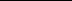 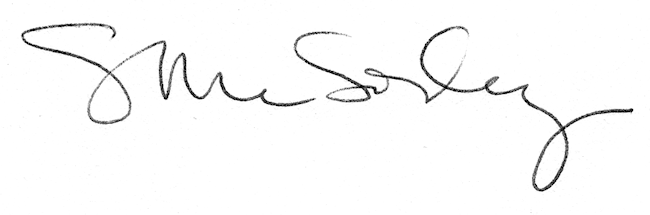 